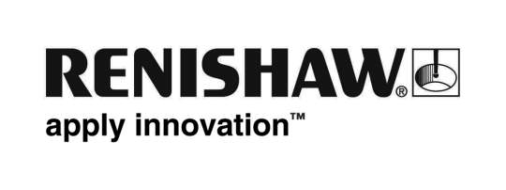 Renishaw 宣布推出 MODUS 2™ 量測軟體套件Renishaw 隆重宣布推出 MODUS 2 量測軟體套件，該套件為 CMM 的程式編輯和操作帶來清晰和高效率的全新層次。MODUS 2 是以行之有年及多功能的 MODUS 平台為基礎，並支援 Renishaw 3軸和 5 軸 CMM 感應器技術套件，是專門針對實用性所設計。創新的使用者介面不但能讓新使用者更容易學習，還能更快速進行程式編輯，無論在有無 CAD 模型的情況下，都能達到前所未有的生產力等級。無論軟體是否連接至「連線量測中」的 CMM 或在離線環境中使用，其使用者經驗皆設計為相同，而含有速度控制的完整模擬，更能方便進行量測序列開發和視覺化。完全重新設計的軟體介面引進「脫離表面」的運動技術、智慧量測策略、自動報告和互動式的虛擬 CMM 環境，都是能進一步提升使用者經驗的創新功能。從簡單的手動 CMM 操作到多軸系統上的複雜工件，MODUS 2 能針對這些量測應用，做出自動調整，並且僅提供與目前工作相關的功能。智慧擷取 CAD 資料的底層幾何，以決定量測策略。然而，維持組織內量測方法的一致性，是最為重要的，而 MODUS 2 則有助於此。允許使用者在資料採取性能與參數，以符合演算法及計算過濾器。全球各地的訪客可在 2015 年 10 月 5 日－10 日的期間內，至 EMO 2015 第 5 廳 D15 攤位，參觀由 Renishaw 所展示的全新 MODUS 2 量測軟體。如需瞭解詳情, 請造訪 www.renishaw.com.tw/cmm。結束